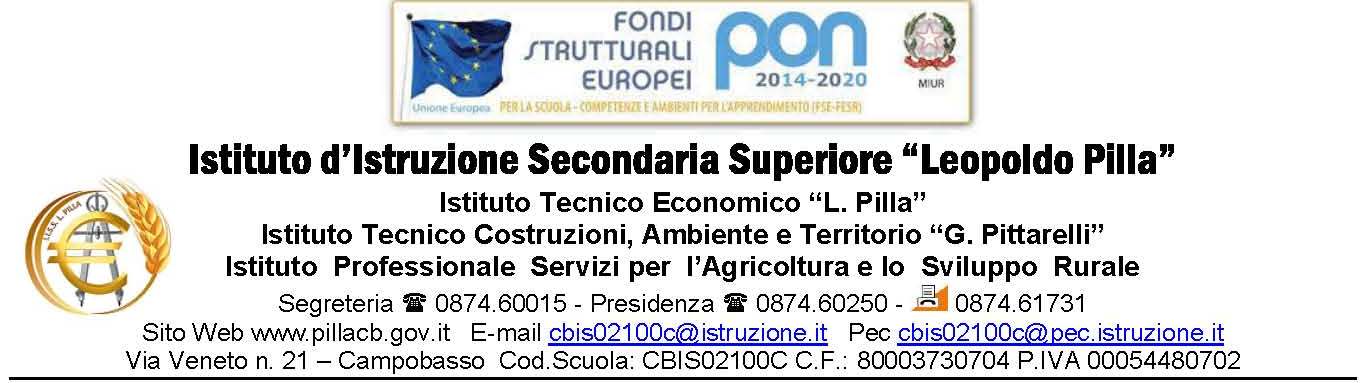 AUTORIZZAZIONE USCITA(da compilare per uscita didattica/viaggio di istruzione)Al Dirigente Scolastico dell’I.I.S.S. “L. PILLA”    Via Veneto n. 21          86100 CAMPOBASSOIl sottoscritto…………………………………………. e la sottoscritta ……………………….genitori dell’alunno/a ……………………………………… frequentante la classe/sezione ………... Indirizzo  ITE     ITCAT     IPSASRAUTORIZZANOil/la proprio/a figlio/a a partecipare  alla visita didattica/viaggio al viaggio di istruzione con  destinazione ………….……………. Dal …..……………………Al…………………………Con partenza da ………………………….ore .........................circaCon rientro a ………………………….ore .........................circaI sottoscritti dichiarano di esonerare la Scuola, per quanto riguarda l’incolumità delle persone e delle cose, da ogni responsabilità eccedente l’obbligo di vigilanza degli alunni e gli obblighi derivanti alla Scuola dalle norme vigenti (in particolare art.2047 del Codice Civile e art.61 della Legge n.312/1980)dichiarano di assumersi le responsabilità (art.2048 del Codice Civile) derivanti da inosservanza da parte del proprio figlio delle disposizioni impartite dagli insegnanti medesimi o da cause indipendenti dall’organizzazione scolastica.Data ………………………………….                                   Firma ……………………………………                                                                                           Firma ……………………………………